ДОГОВОР №___________оказания услуг по вывозу и захоронению твердых коммунальных отходов (ТКО)г. Черноголовка                                                                                       «____ »  ________________  2016 г.Муниципальное унитарное предприятие муниципального образования «Городской округ Черноголовка» Московской области «Управление эксплуатации» (МУП «УЭ»), именуемое в дальнейшем «Исполнитель», в лице  директора  Розанова Олега Анатольевича, действующего на основании Устава, с одной стороны, и гражданин ___________________________________________________________________________, именуемый в дальнейшем «Заказчик», руководствуясь Федеральным законом от 06.10.2003 г. № 131-ФЗ «Об общих принципах организации местного самоуправления в Российской Федерации», Федеральным законом от 30.12.2004 г. № 210-ФЗ «Об основах регулирования тарифов организаций коммунального комплекса», Законом Московской области от 30.12.2014 г. №191/2014-ОЗ «О благоустройстве в Московской области»,  постановлением Правительства Московской области от 24.07.2015 г. № 605/26 «Об утверждении норм накопления мусора и типового договора на вывоз мусора на территории Московской области», заключили настоящий договор о нижеследующем:1 . Предмет договора1.1.Заказчик поручает, а Исполнитель принимает на себя обязанность по вывозу твердых коммунальных отходов (ТКО). 1.2. Производственные и крупногабаритные отходы, строительный мусор, шлак, мебель, ящики, песок, земля, обрезки деревьев, ветки, металлолом и иные отходы, и мусор, не являющиеся бытовыми, вывозу по настоящему договору не подлежат. Указанные отходы и мусор, не являющиеся бытовыми, вывозятся Заказчиком самостоятельно и за свой счет либо на основании его письменных заявок дополнительным транспортом Исполнителя после предварительной оплаты.1.3. Норма накопления ТКО составляет _______куб.м с одного человека в год.1.4. Количество проживающих в жилом помещении/жилом доме __________человек.2. Обязанности сторон2.1. Исполнитель обязуется:- производить вывоз ТКО регулярно с контейнерных площадок расположенных в селе Макарово- производить подбор мусора, просыпавшегося во время перегрузки отходов в спецтранспорт Исполнителя.2.3. 3аказчик обязуется:- собственными силами и средствами обеспечивать перемещение ТКО от места их образования до специально отведенного для сбора ТКО места;- не допускать складирования растительных отходов (обрезки деревьев, ветки);- складирование ТКО производить только в контейнерах, расположенных в местах сбора отходов или осуществлять погрузку в специальные машины; - своевременно оплачивать оказанные Исполнителем услуги в размере, сроках и порядке, установленных настоящим договором. 3. Стоимость услуг и порядок расчетов3.1. Стоимость услуг по вывозу ТКО на момент подписания Договора составляет  _____________ рублей. 3.2. Стоимость услуг, предоставляемых Исполнителем, может быть изменена в одностороннем порядке в период действия Договора, вследствие увеличения затрат (стоимости ГСМ, талонов на ТКО, зап. частей и других видов затрат). Изменение стоимости услуг не требует внесения изменений в Договор и доводится до сведения Заказчика специальным сообщением, которое является неотъемлемой частью Договора. 3.3. Оплата услуг по настоящему договору производится Заказчиком ежемесячно не позднее 30 (тридцатого) числа текущего месяца, путем перечисления денежных средств на расчетный счет Исполнителя, указанный в настоящем договоре, либо внесением наличных денежных средств через кассу Исполнителя.4. Ответственность сторон4.1. За неисполнение или ненадлежащее исполнение обязательств по настоящему договору стороны несут ответственность в соответствии с действующим законодательством РФ.4.2. В случае просрочки оплаты услуг, Заказчик уплачивает  Исполнителю неустойку  в размере 1/300 ставки рефинансирования ЦБ РФ, действующей на день уплаты неустойки, за каждый день просрочки, начиная со дня, следующего после дня истечения установленного договором срока исполнения обязательств.В случае просрочки исполнения Исполнителем обязательств по оказанию услуг, Исполнитель уплачивает неустойку в размере 1/300 ставки рефинансирования ЦБ РФ, действующей на день уплаты неустойки, за каждый день просрочки, начиная со дня, следующего после дня истечения установленного договором срока исполнения обязательств.При  просрочке поступления платежей по Договору Исполнитель направляет поступившие от Заказчика средства в первую очередь на погашение задолженности, независимо от назначения платежа в платежном документе.4.3. В случае нарушения сроков оплаты по п.3.3 Договора Исполнить вправе приостановить оказание услуг по настоящему Договору до полного погашения задолженности.4.4.Уплата неустойки не освобождает стороны от исполнения своих обязательств по Договору. 4.4. Стороны освобождаются от ответственности за неисполнение либо ненадлежащее исполнение обязанностей в случае, если эти действия вызваны действием непреодолимой силы.5. Срок действия договора5.1. Настоящий договор вступает в силу с «_____» _______________20____г. и действует по «_____»_______________20____г. включительно. В случае если ни одна из сторон за 30 дней до окончания срока действия настоящего договора не заявила о расторжении договора, то он считается пролонгированным на неопределенный срок.6. Порядок изменения и прекращения договора6.1. Договор может быть изменен, дополнен, расторгнут по соглашению сторон, либо по основаниям, предусмотренным действующим законодательством.6.2. Все изменения, дополнения и приложения к Договору являются действительными, если они совершены в письменной форме, подписаны уполномоченными лицами и заверены печатью.6.3. Заказчик вправе отказаться от исполнения Договора в одностороннем порядке при условии оплаты Исполнителю фактически понесенных им расходов. 6.4. Исполнитель вправе отказаться от исполнения обязательств по Договору в случае неоднократного нарушения Заказчиком условий Договора.6.5. Все споры и разногласия, возникающие при исполнении настоящего Договора, разрешаются сторонами путем переговоров, а в случае невозможности достижения согласия – в судебном порядке. 6.6. Отношения сторон в части не урегулированной Договором, регламентируются действующим законодательством.6.7. В случае изменения организационно-правовой формы, юридического адреса, фактического адреса нахождения, а также банковских реквизитов одной из сторон, информация об указанных изменениях должна быть доведена до сведения другой стороны в срок не более 14 дней.7. Адреса и реквизиты сторон                                                                                                                Приложение № 1                                                                                   к договору на вывоз ТКО (публикуется на сайте МУП «УЭ»)Адреса и схема расположения Контейнерных площадокКонтейнерная площадка № 1 (на схеме КП №1) размещена на повороте направо при въезде в село со стороны А-107          В наличии ______________________________ (контейнер/бункер); Контейнерная площадка № 2 (на схеме КП №1) размещена на левой стороне проезжей части при выезде из село в сторону с. Ивановское         В наличии ______________________________ (контейнер/бункер); 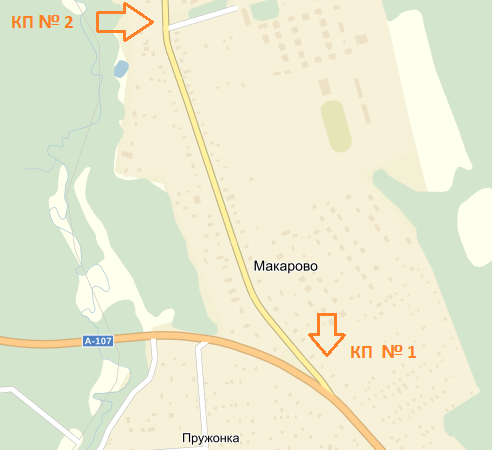 Приложение N 2к договору на вывоз ТКО публикуется на сайте МУП «УЭ»Директору МУП «УЭ»Розанову О.А.от  ___________________________(Ф.И.О.)ИНН _________________________паспорт: серия_______№________выдан «_____»_______________г.__________________________________________________________Проживающего в селе Макарово, по адресу:с. Макарово, ______________________          ЗАЯВЛЕНИЕ.	Прошу заключить договор на вывоз ТКО, образующихся у меня и членов моей семьи, с учетом следующих сведений:Жилая площадь (квартира или домовладение для постоянного проживания) (кв.м) - __________Домовладения для временного проживания (ед.) - __________Земельный садово-огородный участок с некапитальными строениями (ед.) - ____________Количество проживающих___________________________________________________                                    _____________/_______________________________/       (дата)                                               ( подпись)                     (фамилия, имя, отчество)Объем накопления ТКО в год (куб.м)_____________, ТКО в месяц (куб.м.)____________Объем накопления КГМ в год (куб.м)____________, КГМ в месяц (куб.м)_____________Заказчик:Гр. (Ф.И.О.)Зарегистрирован (а) по адресу:Паспорт____________ ___________выдан: __________________________________Тел._________________________________ Подпись_____________________________Исполнитель:Муниципальное унитарное предприятие муниципального образования “Городской округ Черноголовка” Московской области “Управление эксплуатации” (МУП “УЭ”),142432, Московская область,г. Черноголовка, Институтский пр-т, д. 8http://uechg.ruт. ________________ e-mail: ___________ИНН5031007809 КПП 503101001 ОГРН 1035006118267ОКАТО 46485000000 ОКПО 04742336ОКТМО 46781000001 ОКВЭД 70.32.1р/с 40602810795000003523к/с 30101810200000000823 Банк ГПБ (АО) г. МоскваБИК 044525823Директор _______________ О.А. Розанов